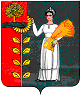 РОССИЙСКАЯ ФЕДЕРАЦИЯСОВЕТ ДЕПУТАТОВ СЕЛЬСКОГО ПОСЕЛЕНИЯПУШКИНСКИЙ СЕЛЬСОВЕТДобринского муниципального района Липецкой области  25-ая cессия VI созываР Е Ш Е Н И Е      19.10.20220.2022                             с.Пушкино                                  № 87-рс 87-Об учреждении "Доски почета" сельского поселения Пушкинский сельсовет Добринского муниципального района Липецкой областиВ соответствии со статьёй 7 Федерального закона от 06.10.2003 № 131-ФЗ "Об общих принципах организации местного самоуправления в Российской Федерации", Уставом сельского поселения Пушкинский сельсовет, а также в целях общественного признания граждан за достижения в социально-экономическом развитии сельского поселения, за плодотворную профессиональную и творческую деятельность, за оказание спонсорской помощи, Совет депутатов сельского поселения Пушкинский сельсоветРЕШИЛ:1. Учредить "Доску почета" сельского поселения Пушкинский сельсовет Добринского муниципального района Липецкой области (далее - Доска почета). Местом расположения определить территорию слева от входа в центральный парк с.Пушкино  по улице Мира.2. Принять Положение о "Доске почета" (приложение № 1).3. Утвердить образец свидетельства о занесении на "Доску Почета" (приложение № 2).4. Решение подлежит официальному обнародованию.Председатель Совета депутатовсельского поселенияПушкинский сельсовет                                          Н.Г. ДемиховаПринято
 решением Совета депутатов сельского
поселения Пушкинский сельсовет
   от 19.10.2022  № 87-рсПоложение
о Доске почета сельского поселения Пушкинский сельсовет Добринского муниципального района Липецкой области.I. Общие положения1.1. Занесение на "Доску почета" сельского поселения Пушкинский сельсовет является формой общественного признания и морального поощрения жителей  сельского поселения как среди взрослого населения, так и среди молодежи за достижения в работе, спорте, учебе, общественно-полезной деятельности, получивших широкую известность и общественное признание, внесшие значительный вклад в социально-экономическое развитие сельского поселения, являющих собой пример высокой гражданской ответственности, трудолюбия, верности семейным традициям, материнскому и отцовскому долгу.1.2. Правом быть отмеченным на "Доске почета" сельского поселения Пушкинский сельсовет могут быть удостоены граждане, постоянно или преимущественно проживающие на территории сельского поселения, работающие на предприятиях либо являющиеся членами общественных организаций, расположенных на территории сельского поселения.1.3. "Доска почета" формируется из фотографий двенадцати граждан, в отношении которых принято решение о занесении на "Доску Почета"1.4. Занесение на "Доску почета" осуществляется сроком на один год и приурочивается к проведению мероприятий, посвященных празднованию Дня Села.II. Порядок представления граждан для занесения
на "Доску почета"2.1. Предложения о занесении на "Доску почета" имеют право вносить коллективы предприятий, учреждений, организации, общественные объединения и органы местного самоуправления.2.2. Предложения - ходатайства о занесении жителей сельского поселения на "Доску почета" вносятся в письменной форме в администрацию сельского поселения Пушкинский сельсовет.2.3. Для рассмотрения вопроса о занесении на Доску почета представляются следующие документы: - предложение - ходатайство организации, выдвигающей кандидата за подписью руководителя предприятия, учреждения, организации; - справка, содержащая основные биографические данные кандидата (фамилия, имя, отчество, дата и место рождения, место жительства, образование, семейное положение); - характеристика с отражением всей трудовой деятельности и подробным изложением конкретных заслуг, достижений кандидата, его вклада в социально-экономическое развитие сельского поселения; - копии наградных документов, полученных за заслуги (если имеются).2.4. Глава сельского поселения рассматривает представленные кандидатуры, претендующие на занесение их на "Доску почета", и представляет их в Совет депутатов сельского поселения Пушкинский сельсовет для принятия решения о занесении выдвинутых кандидатур на "Доску почета".2.5. Решение о занесении кандидатур на "Доску почета" принимается в соответствии с критериями отбора, среди которых основными являются:- внедрение научных разработок, новых технологий и рационализаторских предложений, значительный вклад в социально-экономическое развитие муниципального образования, культуру, искусство, спорт, защиту Отечества, воспитание, просвещение, охрану здоровья, жизни и прав граждан, в развитие местного самоуправления, благотворительную деятельность на территории сельского поселения, участие или победа в районном, областном или федеральном конкурсах, соревнованиях, смотрах, фестивалях, выставках, ярмарках и др., а также получение наград различного уровня за трудовую и профессиональную деятельность;- иные заслуги перед сельским поселением.2.6. Гражданам, занесенным на "Доску почета", оформляется свидетельство утвержденного образца (приложение 2), которое вручается в торжественной обстановке.2.7. Решение Совета депутатов сельского поселения Пушкинский сельсовет о занесении на "Доску почета" обнародуется путем размещения на информационных стендах и официальном сайте администрации сельского поселения в сети Интернет: http://pushss.admdobrinka.ru.III. Порядок оформления и содержания "Доски почета"
сельского поселения3.1. Оформление "Доски почета" производится за счет средств бюджета сельского поселения и спонсорских вложений.3.2. Ремонт, реставрация и содержание "Доски почета" производится администрацией сельского поселения.3.3. На "Доске почета" помещаются цветные фотографии размером 30х40 см с указанием под ними фамилии, имени, отчества, должности (или звания) и наименования организации, предприятия, учреждения. Фотографии жителей сельского поселения, занесенных на Доску почета, экспонируются на ней в течение года.3.4. "Доска почета" сельского поселения обновляется один раз в год.3.5. Установленные фотографии могут быть досрочно сняты на основании решения Совета депутатов сельского поселения по ходатайству коллективов, представивших граждан для занесения на Доску почета, в случае совершения ими действий, противоречащих условиям занесения.IV Описание "Доски почета"4.1. Доска почета сельского поселения Пушкинский сельсовет - архитектурное сооружение малой формы, устанавливается слева от входа в центральный парк с. Пушкино по ул. Мира.4.3. В основной части Доски Почета располагаются фотографии граждан сельского поселения, изготовленные в цветном изображении. В верхней части Доски Почета размещается наименование Доски Почета, в нижней части – наименование поселения.Приложение № 1
к решению Совета депутатов
сельского поселения Пушкинский сельсоветот  19.10.2022 №87-рсСвидетельство
о занесении на Доску почета сельского поселения Пушкинский сельсовет Добринского муниципального района Липецкой области.Свидетельство
за плодотворную профессиональную и творческую деятельность на благо сельского поселения Пушкинский сельсовет.Свидетельство №        от                            о занесении на Доску почета сельского поселения Пушкинский сельсовет Добринского муниципального района Липецкой области в 20      году.Глава сельского поселенияПушкинский сельсовет                                                        Н.Г. ДемиховаВыдано(фамилия, имя, отчество гражданина)на основании решения Совета депутатов сельского поселения Пушкинский сельсовет Добринского муниципального района Липецкой области №     от 